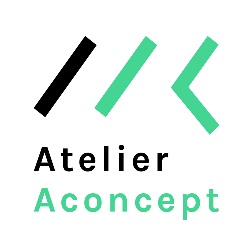 SdisFleury-Mérogis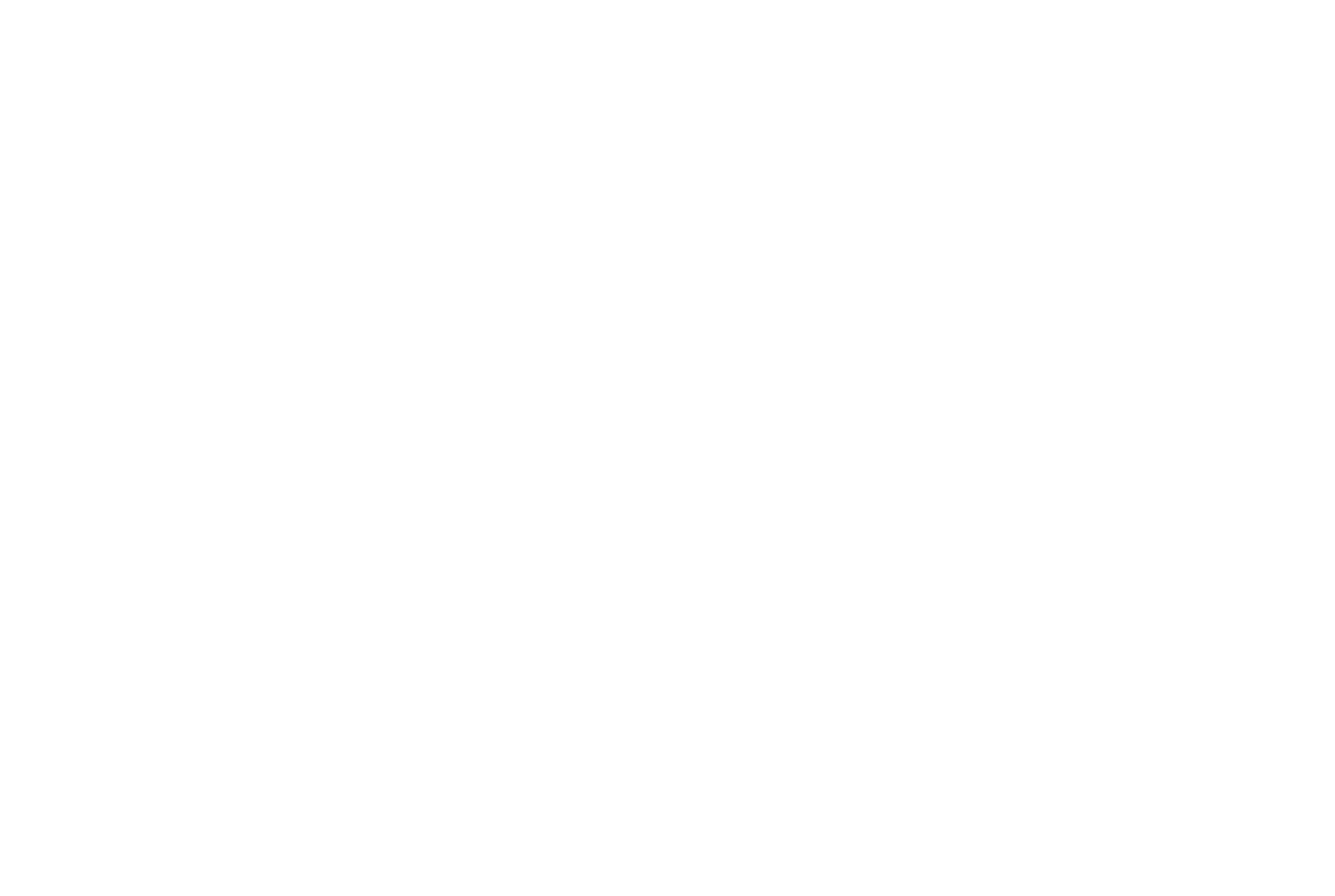 Construction et rénovation 

Maître d’ouvrage Service Départemental d’Incendie et de Secours de l’Essonne
Missions Maitre d’œuvre de conception, d’exécution et OPC

Description Le projet prend place sur le site unique de l’Ecole Départementale d’Incendie et de Secours (EDIS) dans un secteur proche de la maison d’arrêt. Il consiste en la mutualisation de ses ressources et l’optimisation de ses espaces et de son fonctionnement. Le site de l’EDIS regroupe plus d’une dizaine de bâtiment disséminés sur une vaste surface au sol et reliés par une infrastructure lourde. Le futur bâtiment s’intégre au dessin de voiries existantes pour une meilleure gestion des flux de véhicules de livraison. La mise en œuvre de panneaux de polycarbonate apporte une grande luminosité aux espaces de travail en intérieur et de participer de cette légèreté recherchée.    Réflexions environnementales :   Légèreté et conception bioclimatique. Isolation thermique par l'extérieur avec la fibre de bois de 20cm et rénovation énergétique assez performante,  Eclairage naturel et Lampe LED Basse consommation.

Stade de l’opération Livré en 2019
Montant des travaux 1950000 € ht
SU 2220 m²

BET
Lamallle (Structure), LBE Ingénierie (Fluide)

Spécificités 
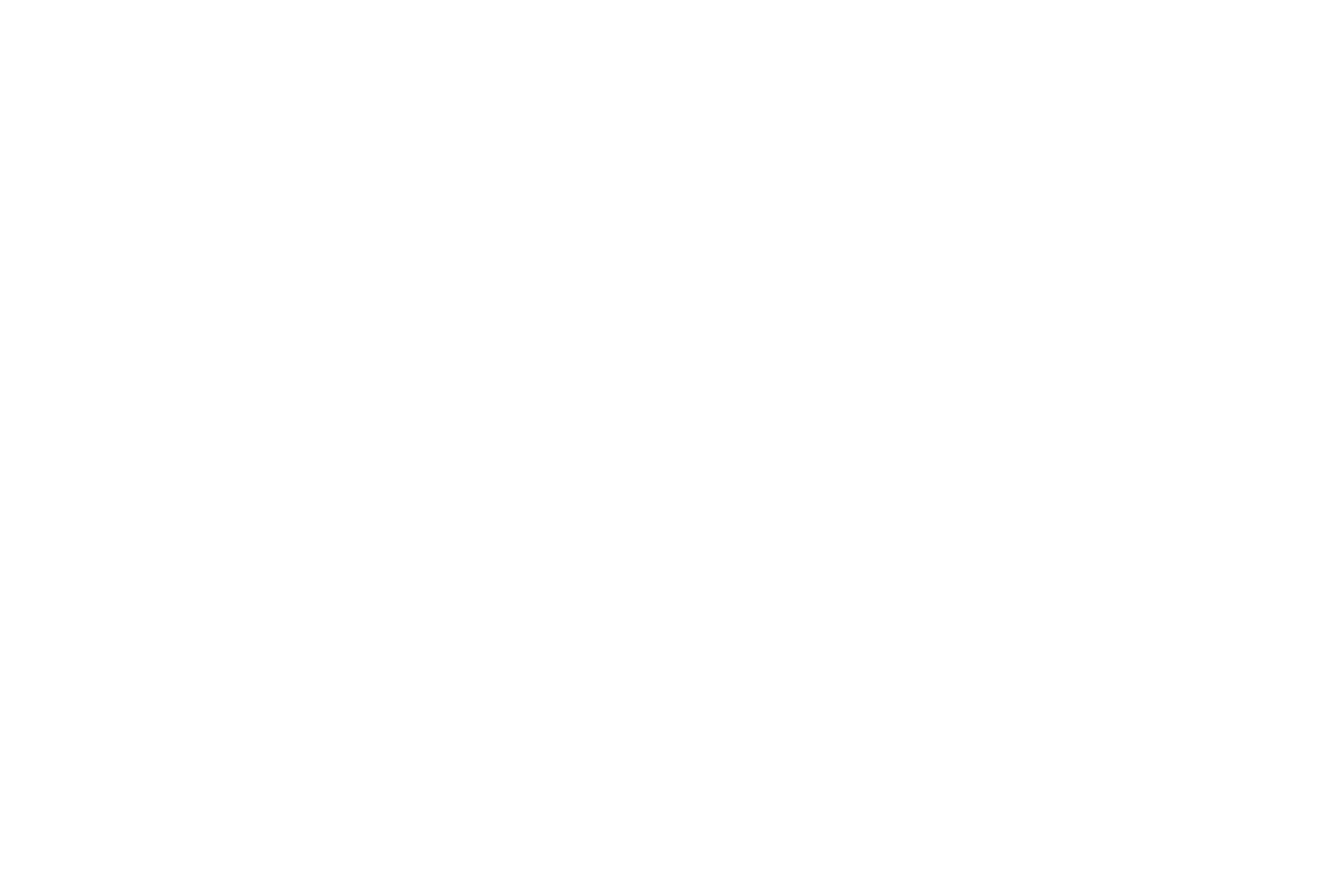 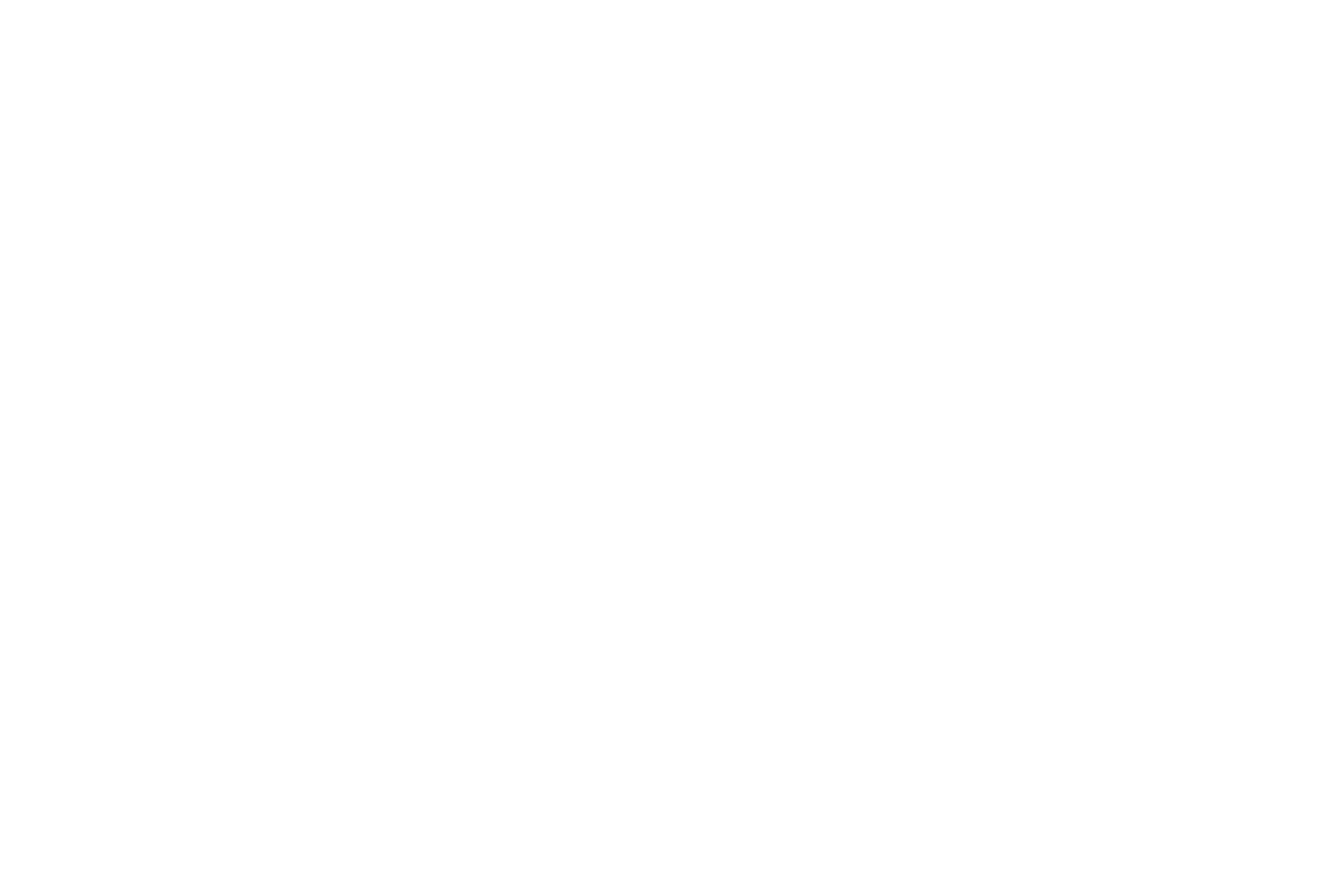 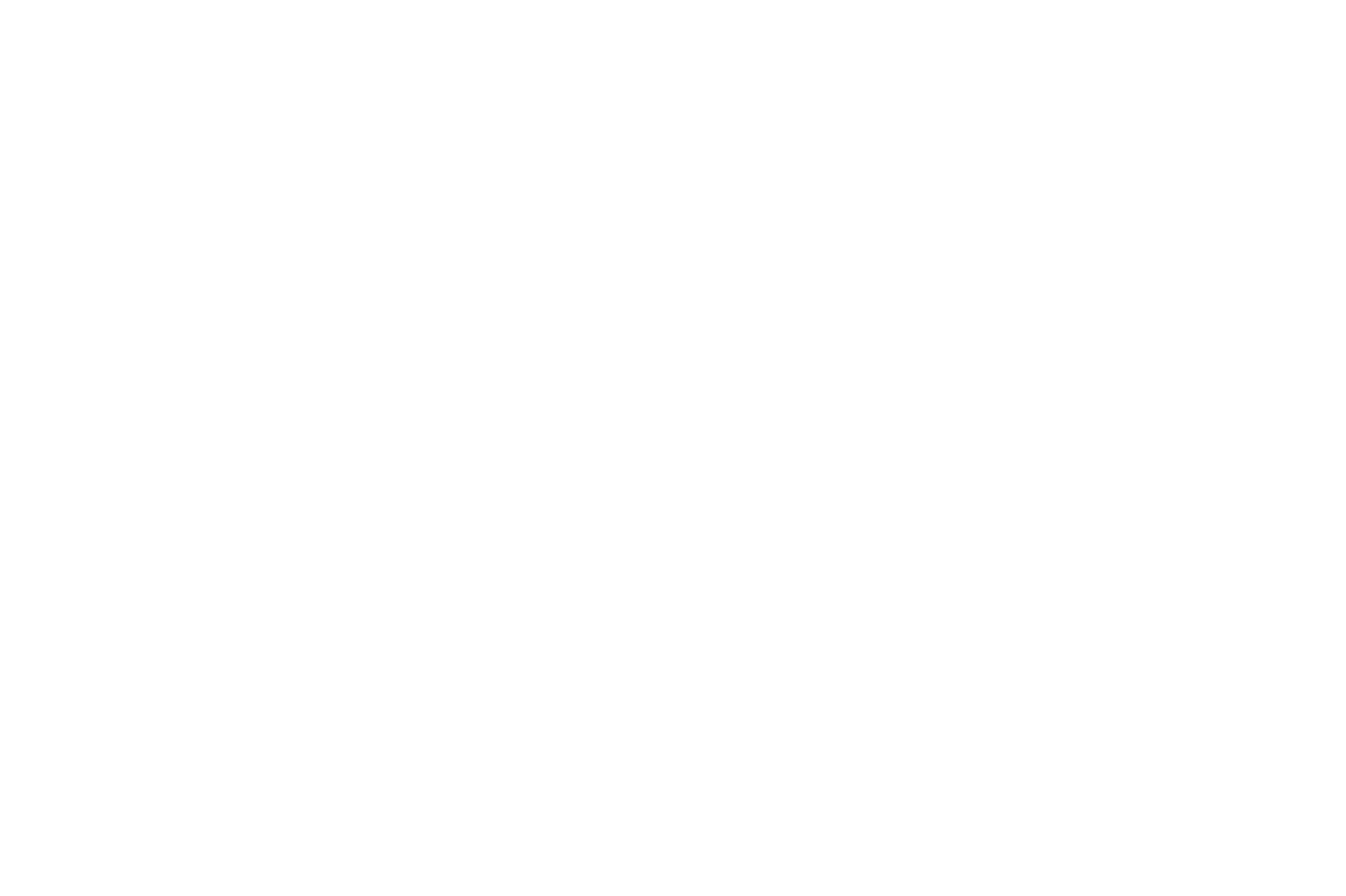 